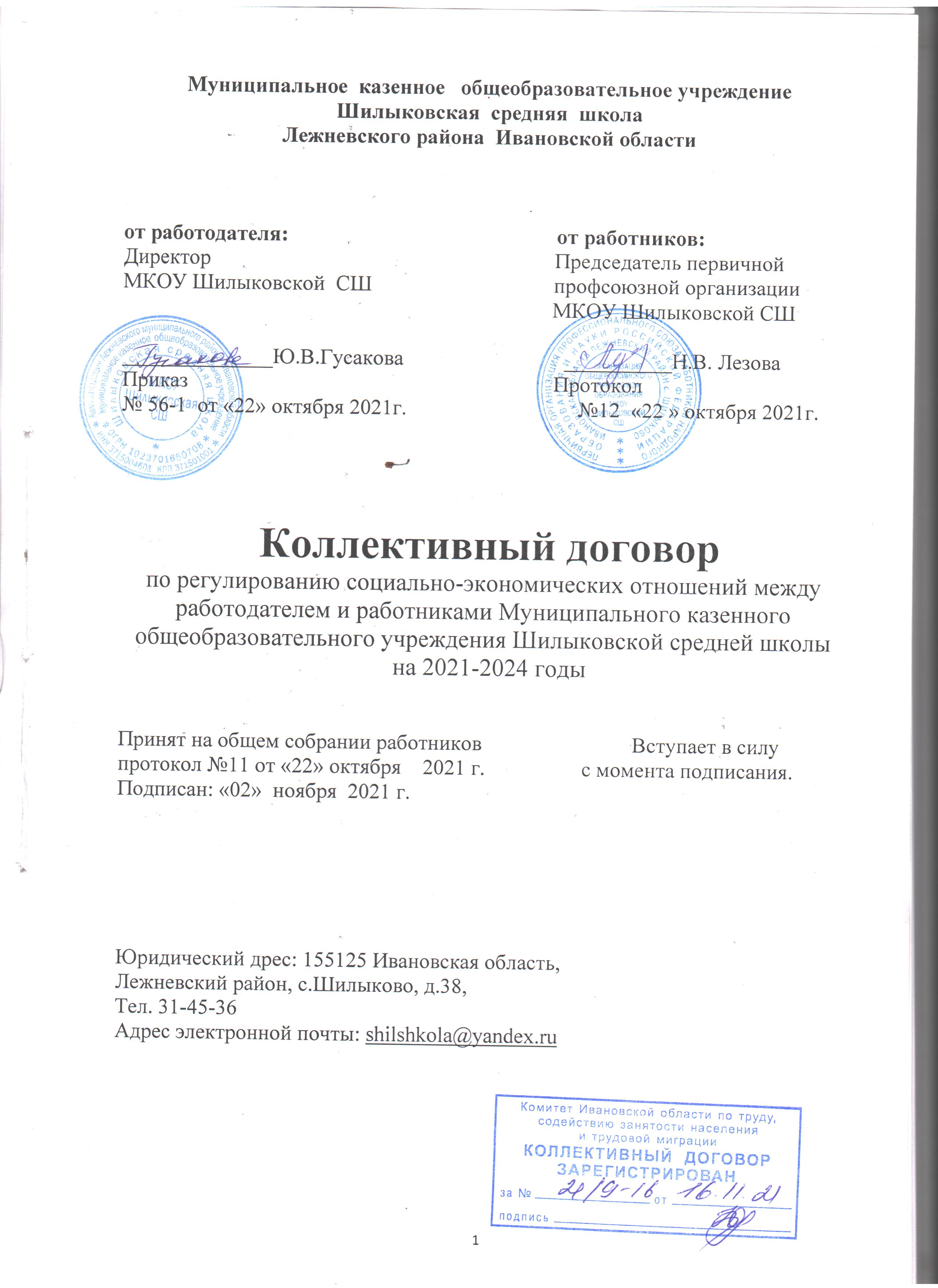 I. ОБЩИЕ ПОЛОЖЕНИЯ1.1.  Настоящий коллективный договор заключен между работодателем и работниками в лице их представителей и является правовым актом, регулирующим социально-трудовые отношения в Муниципальном казенном общеобразовательном учреждении Шилыковской средней школе (далее - Учреждение) Лежневского  района Ивановской  области.1.2. Коллективный договор составлен в соответствии с Конституцией Российской Федерации, Трудовым кодексом Российской Федерации (далее – ТК РФ), Федеральным законом от 12.01.1996 №10-ФЗ «О профессиональных союзах, их правах и  гарантиях деятельности» (далее – ФЗ «О профсоюзах»),  Федеральным законом от 29.12.2012 № 273-ФЗ «Об образовании в Российской Федерации» (далее – Федеральный закон № 273-ФЗ), Отраслевым территориальным соглашением по образовательным организациям, входящим в систему образования Ивановской области, на 2020 -2022 годы и иными нормативными правовыми актами Российской Федерации и Ивановской области, регулирующими трудовые и иные связанные с ними отношения, с целью определения взаимных обязательств работников и работодателя по защите социально-трудовых прав и профессиональных интересов работников образовательной организации и установлению дополнительных социально-экономических, правовых и профессиональных гарантий, льгот и преимуществ для работников, а также по созданию более благоприятных условий труда по сравнению с трудовым законодательством, иными актами, содержащими нормы трудового права,  соглашениями.1.3. Сторонами коллективного договора являются: 	работники Учреждения, являющиеся членами профсоюза работников народного образования и науки РФ, в лице их представителя –  председателя первичной профсоюзной организации (далее – выборный орган первичной профсоюзной организации) Лезовой Нины Владимировны;	работодатель в лице его представителя – руководителя Учреждения Гусаковой Юлии Владимировны (далее – работодатель).1.4. Работники, не являющиеся членами профсоюза, могут уполномочить профком представлять их интересы во взаимоотношениях с работодателем по вопросам индивидуальных трудовых отношений на условиях, установленных первичной профсоюзной организацией (ст. 30, 31 ТК РФ).1.5.  Действие настоящего коллективного договора распространяется на всех работников образовательной организации, в том числе заключивших трудовой договор о работе по совместительству.1.6. Стороны договорились, что текст коллективного договора должен быть доведен работодателем до сведения работников в течение 5 дней со дня его подписания.   Профком обязуется разъяснить работникам положения коллективного договора, содействовать его реализации.1.7. Коллективный договор сохраняет свое действие в случае изменения наименования образовательной организации, реорганизации в форме преобразования, а также расторжения трудового договора с руководителем образовательной организации, либо сменой председателя профсоюзной организации.1.8. При реорганизации (слиянии, присоединении, разделении, выделении) образовательной организации коллективный договор сохраняет свое действие в течение всего срока реорганизации.1.9. При смене формы собственности образовательной организации коллективный договор сохраняет свое действие в течение трех месяцев со дня перехода прав собственности.1.10. При ликвидации образовательной организации коллективный договор сохраняет свое действие в течение всего срока проведения ликвидации.1.11.В течение срока действия коллективного договора стороны вправе вносить в него дополнения и изменения на основе взаимной договоренности без созыва общего собрания (конференции) работников в порядке, установленном ст.44 ТК РФ.1.12. В течение срока действия коллективного договора ни одна из сторон не вправе прекратить в одностороннем порядке выполнение принятых на себя обязательств.1.13. Пересмотр обязательств настоящего договора не может приводить к снижению уровня социально-экономического положения работников учреждения.1.14. Все спорные вопросы по толкованию и реализации положений коллективного договора решаются сторонами.1.15. Локальные нормативные акты образовательной организации, содержащие нормы трудового права, являющиеся приложением к коллективному договору, принимаются по согласованию с выборным органом первичной профсоюзной организации.	Перечень локальных нормативных актов, содержащих нормы трудового права, при принятии которых работодатель:а) принимает локальные акты по согласованию с выборным органом первичной профсоюзной организации:-  Правила внутреннего трудового распорядка;-  Положение о комиссии по трудовым спорам, далее КТС;-  Соглашение по охране труда;-  Разработка и утверждение инструкций по охране труда для работников;-  Содержание критерии  основания для премирования педагогических работников;- Положение “О  новой системе оплаты и стимулирования труда работников МКОУ Шилыковской СШ по модельной методике в рамках комплексного проекта модернизации образования”; - Положение “О комиссии по разработке положений и распределению ФОТ работников школы”;- Положение “О фонде аудиторной занятости и специальной части доли базовой части фонда оплаты труда педагогических работников МКОУ Шилыковской  СШ”;- Положение “О фонде неаудиторной занятости базовой части фонда оплаты труда педагогических работников МКОУ Шилыковской СШ“;- Регламент по государственно-общественного распределения стимулирующей части заработной платы работников МКОУ Шилыковской СШ;   - Положение “О выплатах стимулирующего характера работникам МКОУ Шилыковской СШ  ”;- Положение “О компенсационных выплатах штатным сотрудникам МКОУ Шилыковской СШ”,б) учитывает мнение выборного органа первичной профсоюзной организации:- расторжение трудового договора с работниками, являющимися членами профсоюза, по инициативе работодателя;- разделение рабочего времени на части;- работа в выходные и нерабочие праздничные дни;- распределение учебной нагрузки;- очередность предоставления отпусков;- создание комиссий по охране труда;- составление графиков сменности;- установление размеров повышенной заработной платы за вредные и (или) опасные и иные особые условия труда;- перечень профессий и должностей работников, имеющих право на обеспечение специальной одеждой, обувью и другими средствами индивидуальной защиты, а также моющими и обезвреживающими средствами;- размеры повышения заработной платы в ночное время;- применение и снятие дисциплинарного взыскания до истечения 1 года со дня его применения;- определение форм подготовки и дополнительного профессионального образования работников;- установление сроков выплаты заработной платы работникам и другие вопросы.1.16. Стороны определяют следующие формы участия работников в управлении учреждением (непосредственно  самими  работниками и через выборный орган первичной профсоюзной организации):- учет мотивированного мнения выборного органа первичной профсоюзной организации при решении вопросов в случаях установленных ТК РФ и законодательством РФ;- согласование с выборным органом первичной профсоюзной организации;- консультации с работодателем по вопросам принятия локальных нормативных актов;- получение от работодателя информации по вопросам, непосредственно затрагивающим интересы работников, а также по вопросам, предусмотренным ч.2 ст.53 ТК РФ, и по иным вопросам, предусмотренным в настоящем коллективном договоре;- обсуждение с работодателем вопросов о работе учреждения, внесение предложений по ее совершенствованию;- участие в разработке и принятии коллективного договора;- иные формы, предусмотренные и допускаемые действующим законодательством Российской Федерации.1.17. Настоящий коллективный договор вступает в силу с момента его подписания сторонами и действует в течение трех лет.  Коллективные переговоры по разработке и заключению нового коллективного договора  должны быть начаты не позднее, чем за 3 месяца до истечения срока действующего договора.II. ГАРАНТИИ ПРИ ЗАКЛЮЧЕНИИ, изменении И РАСТОРЖЕНИИ ТРУДОВОГО ДОГОВОРа (эффективного контракта)2.1. Трудовой договор (эффективный контракт).	Стороны при регулировании трудовых отношений исходят из того, что:2.1.1.  Трудовые отношения между работником и работодателем строятся на основе трудового договора (эффективного контракта), заключенного в письменной форме в двух экземплярах, каждый из которых подписывается работодателем и работником. Один экземпляр под роспись передается работнику в день заключения договора (контракта). Трудовой договор (эффективный контракт) является основанием для издания приказа о приеме на работу.	Работодатель обеспечивает:2.1.2.При приеме на работу (до подписания трудового договора (эффективного контракта) работодатель или  его полномочный представитель обязан ознакомить работника под роспись с настоящим коллективным договором (эффективным контрактом), Уставом учреждения, Правилами внутреннего трудового распорядка, должностной инструкцией и иными локальными  нормативными актами, действующими в учреждении.2.1.3. Трудовой договор (эффективный контракт) с работником, как правило, заключается  на неопределенный срок.	Срочный трудовой договор может заключаться по инициативе работодателя либо работника только в случаях, предусмотренных ст.59 ТК РФ, либо иными федеральными законами, если трудовые отношения не могут быть установлены на неопределенный срок с учетом характера предстоящей работы или условий ее выполнения.	Стороны договорились, что:2.1.4 Содержание трудового договора (эффективного контракта), порядок его заключения, изменения и расторжения определяются в соответствии с ТК РФ, другими законодательными и нормативными правовыми актами, Уставом Учреждения и не могут ухудшать положение работников по сравнению с действующим трудовым законодательством, а также отраслевым тарифным, региональным, территориальным соглашениями.2.1.5.	В трудовом договоре (эффективном контракте) оговариваются обязательные условия трудового договора, предусмотренные ст. 57 ТК РФ, трудовые (должностные) обязанности, условия оплаты труда, показатели и критерии оценки эффективности деятельности для назначения стимулирующих выплат в зависимости от результатов труда и качества оказываемых государственных (муниципальных) услуг, а также меры социальной поддержки, предусматривающих, в том числе, такие обязательные условия оплаты труда, как:- размер оклада (должностного оклада), ставки заработной платы, конкретно установленный за исполнение работником трудовых (должностных) обязанностей определенной сложности (квалификации) за календарный месяц либо за установленную норму труда (норму часов педагогической работы в неделю (в год) за ставку заработной платы);-   размеры выплат компенсационного характера (при выполнении работ с вредными и (или) опасными, иными особыми условиями труда, в условиях, отклоняющихся от нормальных условий труда, и др.);- размеры выплат стимулирующего характера либо условия для их установления со ссылкой на локальный нормативный акт, регулирующий порядок осуществления выплат стимулирующего характера, если их размеры зависят от установленных в организации показателей и критериев.	Условия трудового договора могут быть изменены только по соглашению сторон и в письменной форме (ст. 72 ТК РФ).2.1.6. В трудовом договоре (эффективном контракте)  оговаривается объем учебной нагрузки педагогического работника, который устанавливается работодателем исходя из количества часов по учебному плану, программам, обеспеченности кадрами, других конкретных условий в данном Учреждении с учетом мнения профкома и может быть изменен только по соглашению сторон трудового договора (эффективного контракта), за исключением случаев, предусмотренных законодательством.2.1.7.Высвобождающуюся в связи с увольнением педагогических работников учебную нагрузку предлагать, прежде всего, тем педагогическим работникам, учебная нагрузка которых установлена в объеме менее нормы часов за ставку заработной платы.2.1.8.При приеме на работу педагогических работников, имеющих первую или высшую квалификационную категорию, а также ранее успешно прошедших аттестацию на соответствие занимаемой должности,  после которой прошло не более трех лет, испытание не устанавливается.2.1.9. Учебная нагрузка педагогическим работникам, находящимся в отпуске по уходу за ребенком до исполнения им возраста трех лет, устанавливается на общих основаниях и передается на этот период для выполнения другими учителями.2.1.8.Уменьшение или увеличение объема педагогической нагрузки педагогов по сравнению с педагогической нагрузкой, оговоренной в трудовом договоре (эффективном контракте)  или приказе руководителя учреждения, возможны только:По взаимному согласию сторон;По обстоятельствам, независящим от воли сторон, и по инициативе работодателя в случаях:А) временного увеличения объема педагогической нагрузки в связи с производственной необходимостью для замещения временно отсутствующего работника с письменного согласия замещающего работника;Б) простоя, когда работникам поручается с учетом их специальности и квалификации другая работа в том же учреждении на все время простоя на срок до одного месяца;В) восстановления на работе педагога, ранее выполнявшего эту педагогическую нагрузку;Г) возвращения на работу женщины, прервавшей отпуск по уходу за ребенком до достижения им возраста трех лет или после окончания этого отпуска.В указанных в подпунктах 2 Б), В), Г) случаях для изменения педагогической нагрузки согласие работника не требуется.2.1.9. По инициативе работодателя изменение существенных условий трудового договора (эффективного контракта) допускается, как правило, только в связи с изменениями организационных или технологических условий труда при продолжении работником работы без его трудовой функции  (работы по определению специальности, квалификации или должности ст. 74 ТК РФ)2.1.10. С существенным изменением условий трудового договора (эффективного контракта)  в течение учебного года работник должен быть уведомлен работодателем в письменной форме не позднее, чем за 2 месяца (ст. 74, 162 ТК РФ). Работодатель должен предложить ему иную имеющуюся в учреждении работу, соответствующую его квалификации и состоянию здоровья. При этом работодатель обязан предлагать работнику все отвечающие указанным требованиям вакансии, имеющиеся у него в данном учреждении. 2.1.11. Изменения условий трудового договора (эффективного контракта) оформляются путем заключения дополнительных соглашений к трудовому договору (эффективному контракту), являющихся неотъемлемой частью заключенного между работником и работодателем трудового договора (эффективного контракта).2.1.12.	Изменение определенных сторонами условий трудового договора (эффективного контракта), в том числе перевод на другую работу, производить только по письменному соглашению сторон трудового договора, за исключением случаев, предусмотренных частями второй и третьей статьи 72.2 и статьей 74 ТК РФ.2.1.13. Временный перевод педагогического работника на другую работу в случаях, предусмотренных  частью 3 статьи 72.2. ТК РФ, возможен только при наличии письменного согласия работника, если режим временной работы предусматривает увеличение рабочего времени работника по сравнению с режимом, установленным по условиям трудового договора (эффективного контракта).2.1.14. Работники учреждений (структурных подразделений), реализующих общеобразовательные программы, а также дополнительные образовательные программы, включая руководителей и их заместителей, помимо работы, определенной трудовым договором, могут осуществлять в том же учреждении на условиях дополнительного соглашения к трудовому договору (эффективному контракту) преподавательскую работу без занятия штатной должности в классах, группах, кружках, секциях, которая не считается совместительством.2.1.15. Предоставление преподавательской работы указанным лицам, осуществляется с учетом мнения выборного органа первичной профсоюзной организации и при условии, если учителя, преподаватели, для которых данное  учреждение является местом основной работы, обеспечены преподавательской работой по своей специальности в объеме не менее чем на ставку заработной платы. 2.2. Подготовка и дополнительное профессиональное образование, аттестация педагогических работников	Стороны пришли к соглашению в том, что:2.2.1. Работодатель определяет необходимость подготовки и дополнительного профессионального образования  кадров для нужд учреждения.	Работодатель обязуется:2.2.2. С учетом мнения выборного органа первичной профсоюзной организации определять формы профессионального обучения по программам профессиональной подготовки, переподготовки, повышения квалификации или дополнительного профессионального образования по программам повышения квалификации  и программам профессиональной переподготовки педагогических работников, перечень необходимых профессий и специальностей на каждый календарный год с учетом перспектив развития образовательной организации.2.2.3. Направлять педагогических работников на дополнительное профессиональное образование по профилю педагогической деятельности не реже чем один  раз в три года (подпункт 2 пункта 5 статьи 47 Федерального закона от 29 декабря 2012 г. № 273-ФЗ «Об образовании в Российской Федерации», статьи 196 и 197 ТК РФ).2.2.4.	В случае направления работника для профессионального обучения или  дополнительного профессионального образования сохранять за ним место работы (должность), среднюю заработную плату по основному месту работы и, если работник направляется для повышения квалификации в другую местность, оплачивать ему командировочные расходы (суточные, проезд к месту обучения и обратно, проживание) в порядке и размерах, предусмотренных для лиц, направляемых в служебные командировки в соответствии с документами, подтверждающими фактически произведенные расходы.2.2.5. Предоставлять гарантии и компенсации работникам, совмещающим работу с получением образования в порядке, предусмотренном главой 26 ТК РФ, в том числе работникам, уже имеющим профессиональное образование соответствующего уровня, и направленным на обучение работодателем.2.2.6. Содействовать работнику, желающему пройти профессиональное  обучение по программам профессиональной подготовки, переподготовки, повышения квалификации или дополнительного профессионального образования по программам повышения квалификации  и программам профессиональной переподготовки педагогических работников и приобрести другую профессию.	Стороны согласились:2.2.7. Проводить аттестацию педагогических работников в соответствии с приказом Министерства образования и науки РФ от 7 апреля 2014 г. № 276 «Об утверждении Порядка проведения аттестации педагогических работников организаций, осуществляющих образовательную деятельность», а также административным регламентом Департамента предоставления государственной услуги «Обеспечение проведения аттестации педагогических работников государственных, муниципальных частных организаций, осуществляющих образовательную деятельность, в целях установления квалификационных категорий», утвержденным приказом Департамента образования Ивановской области 28.08.2014г. № 1303-о и настоящим Соглашением.2.2.8. Педагогический работник, не имеющий квалификационной категории, не вправе отказаться от прохождения аттестации с целью установления соответствия занимаемой должности, кроме  случаев, предусмотренных пунктом 22 приказа Минобрнауки России от 07.04.2014 года №276 "Об утверждении Порядка проведения аттестации педагогических работников организаций, осуществляющих образовательную деятельность":а) педагогические работники, имеющие квалификационные категории;б) проработавшие в занимаемой должности менее двух лет в организации, в которой проводится аттестация;в) беременные женщины;г) женщины, находящиеся в отпуске по беременности и родам;д) лица, находящиеся в отпуске по уходу за ребенком до достижения им возраста трех лет;е) отсутствовавшие на рабочем месте более четырех месяцев подряд в связи с заболеванием.Аттестация педагогических работников, предусмотренных подпунктами "г" и "д" настоящего пункта, возможна не ранее чем через два года после их выхода из указанных отпусков.Аттестация педагогических работников, предусмотренных подпунктом "е" настоящего пункта, возможна не ранее чем через год после их выхода на работу.2.2.9. Работник, прошедший аттестацию на соответствие занимаемой должности по основному месту работы, не обязан проходить ее повторно по месту совместительства при условии, если должности совпадают по своему профилю.2.2.10. Работодатель имеет право принять решение о расторжении трудового договора с работником вследствие недостаточной квалификации (если работник по результатам аттестации признан не соответствующим занимаемой должности) согласно пункту 3 части 1 статьи 81 ТК РФ.2.2.11. Если работодателем будет принято решение о расторжении трудового договора с   педагогическим   работником  согласно п. 4.6.4.,   то трудовым законодательством установлены следующие основные гарантии работников:	- увольнение по данному основанию допускается, если невозможно перевести педагогического работника с его письменного согласия на другую имеющуюся у работодателя работу (как вакантную должность или работу соответствующую квалификации работника, так и вакантную нижестоящую должность или нижеоплачиваемую работу), которую работник может выполнять с учетом его состояния здоровья (часть 3 статьи 81 ТК РФ);-	не допускается увольнение  работника в  период  его   временной
нетрудоспособности и в период пребывания в отпуске; беременных женщин,
а также женщин, имеющих детей в возрасте до трех лет, одиноких матерей,
воспитывающих ребенка в возрасте до четырнадцати лет (ребенка-инвалида -
до восемнадцати лет), других лиц, воспитывающих указанных детей без
матери (статья 261 ТК РФ);- увольнение     работников, являющихся членами профсоюза, производится с соблюдением процедуры учета мотивированного мнения выборного органа первичной профсоюзной организации в соответствии со статьей 373 ТК РФ (часть 2 статьи 82 ТК РФ);- расторжение трудового договора с работником – членом профсоюза вследствие его недостаточной квалификации, подтвержденной результатами аттестации, производится при условии, что в состав аттестационной комиссии при проведении его аттестации входил представитель отраслевого профсоюза;- результаты аттестации, в том числе увольнение по инициативе работодателя, педагогический работник вправе обжаловать в соответствии с законодательством Российской Федерации в судебном порядке.2.2.12. График прохождения педагогическими работниками аттестации с целью подтверждения соответствия занимаемой должности утверждается работодателем и согласовывается письменно с профкомом учреждения. Текст представления на работника, члена профсоюза, в аттестационную комиссию также согласовывается с профкомом учреждения.2.2.13. Для проведения аттестации с целью подтверждения соответствия педагогического работника - члена профсоюза, занимаемой должности в состав аттестационной комиссии в обязательном порядке включается представитель выборного органа соответствующей профсоюзной организации образовательного учреждения. Аттестационная комиссия обязана уведомлять профсоюзного представителя о дате проведения аттестации педагогического работника. Для проведения аттестации с целью установления первой категории в состав аттестационной комиссии в обязательном порядке включается представитель Профсоюза.  2.2.14. Аттестационной комиссии Департамента при рассмотрении заявлений работников на установление (подтверждение) квалификационных категорий предоставляется право присваивать заявленную категорию  педагогическим работникам:- имеющим почетные звания («Народный …», «Заслуженный…», «Почетный работник ...РФ»);- имеющим ученые степени по профилю работы; - стабильно имеющим в межаттестационный период победителей, лауреатов Всероссийских и международных мероприятий, обладателей премий для поддержки талантливой молодежи (в соответствии с Указом Президента РФ от 6 апреля 2006 г. № 325);  - проходящим аттестацию в третий раз с целью установления той же категории при наличии  стабильных результатов; - педагогическим работникам творческих коллективов, которые имеют звание «Образцовый детский коллектив», присвоенное Министерством образования и науки РФ – на основании проведенных ими мастер-классов или материалов, представленных для участия в  научно-практических конференциях, инновационных форумах, творческих конкурсах.2.2.15. Победителям, призерам, лауреатам международных, всероссийских и  областных конкурсов профессионального мастерства может быть присвоена высшая категория на основании материалов, представленных на конкурс; победителям муниципальных конкурсов профессионального мастерства может быть присвоена первая категория на основании конкурсных материалов при условии подачи заявления на аттестацию в течение 24 месяцев со дня присвоения звания»2.2.16. В случае если работник при аттестации на высшую категорию не набрал необходимого количества баллов, но их количество соответствует требованиям, предъявляемым к первой категории, то аттестационная комиссия Департамента вправе с согласия работника принять решение о соответствии уровня квалификации данного работника требованиям первой квалификационной категории.  2.2.17. В случае истечения срока действия квалификационной категории педагогических работников в особых случаях, а именно:-  в период длительной нетрудоспособности,- в период перерыва в работе в связи с ликвидацией учреждения или увольнения по сокращению штатов,- в период длительной командировки по специальности в российское образовательное учреждение за рубежом,  - в период нахождения в отпуске по беременности и родам, а также в отпуске по уходу за ребенком до достижения им возраста 3 –х лет,- в период исполнения на освобожденной основе полномочий председателя территориальной или первичной профсоюзной организации, а также в составе выборного профсоюзного органа - при возвращении работника к педагогической деятельности работодатель может устанавливать ему оплату труда в соответствии с имевшейся квалификационной категорией сроком до 1 года с учетом мнения профкома.2.2.18. В случае истечения срока действия квалификационной категории педагогических работников в особых случаях, а именно:- в период, составляющий не более одного года до дня наступления пенсионного возраста;- в период рассмотрения аттестационной комиссией заявления педагогического работника об аттестации и в период её прохождения - работодатель может устанавливать ему в указанные периоды оплату труда в соответствии с имевшейся квалификационной категорией с учетом мнения профкома.2.2.19. В целях рационального использования потенциала педагогических кадров квалификационные категории, имеющиеся у них, учитываются в течение срока их действия во всех образовательных учреждениях Ивановской  области, в том числе: - при работе по должности, по которой присвоена квалификационная категория, независимо от типа образовательного учреждения, преподаваемого предмета (дисциплины);- при возобновлении работы в должности, по которой присвоена квалификационная категория, независимо от перерывов в работе;- при выполнении педагогической работы на разных должностях, по которым совпадают профили работы (деятельность), должностные обязанности, учебные программы (согласно приложению к коллективному договору).	Решение об оплате труда работника по другой должности с учетом имеющейся квалификационной категории принимает работодатель по согласованию с профсоюзной организацией на основании письменного заявления работника в соответствии с установленными в коллективном договоре условиями оплаты труда работника с учетом имеющейся квалификационной категории, если по выполняемой работе совпадают профили работы (деятельности). 	В случае конфликтной ситуации работодателя и работника, последний может обратиться в аттестационную комиссию Департамента с просьбой о разрешении конфликта.2.2.20. Установить, что работодатель обеспечивает за счет средств образовательного учреждения участие работников в аттестационных процедурах (сохраняет среднюю заработную плату в период участия работника в заседании аттестационной комиссии, обеспечивает замену уроков или занятий, компенсирует работнику командировочные расходы, если аттестация проводится вне места проживания работника), по мере возможности способствует созданию условий для подготовки электронного портфолио и видеозаписи урока.2.3.Высвобождение работников и содействие их трудоустройству.	Работодатель обязуется:2.3.1.	Сообщать выборному органу первичной профсоюзной организации в письменной форме не позднее, чем за три месяца до начала проведения соответствующих мероприятий, о сокращении численности или штата работников и о возможном расторжении трудовых договоров с работниками в соответствии с пунктом 2 части 1 статьи 81 ТК РФ, при массовых увольнениях работников – также соответственно не позднее, чем за три месяца.	Массовым является увольнение 1% от общего числа работников в течение одного месяца.2.3.2.	Обеспечить преимущественное право на оставление на работе при сокращении штатов работников с более высокой производительностью труда и квалификацией. Кроме перечисленных в статье 179 ТК РФ при равной производительности и квалификации преимущественное право на оставление на работе имеют работники:- предпенсионного возраста (за 5 лет до пенсии);- проработавшие в организации свыше 10 лет;- одинокие матери, воспитывающие ребенка в возрасте до 16 лет;- одинокие отцы, воспитывающие ребенка в возрасте до 16 лет;- родители, имеющие ребенка – инвалида в возрасте до 18 лет;- награжденные государственными и (или) ведомственными наградами в связи с педагогической деятельностью;- педагогические работники, приступившие к трудовой деятельности непосредственно после окончания образовательной организации высшего или профессионального образования и имеющие трудовой стаж менее одного года.2.3.3. Обеспечить работнику, увольняемому в связи с ликвидацией организации, сокращением численности или штата работников организации, право на время для поиска работы (6 часов в неделю) с сохранением среднего заработка.2.3.4. Высвобождаемым работникам предоставляются гарантии и компенсации, предусмотренные действующим законодательством при сокращении численности или  штата (ст.178,180 ТК РФ), а также преимущественное право приема на работу при появлении вакансий.2.3.5. При появлении новых рабочих мест в учреждении, в том числе и на определенный срок, работодатель обеспечивает приоритет в приеме на работу работников, добросовестно работавших в нем, ранее уволенных из учреждения в связи с сокращением численности или штата.	Прекращение трудового договора с работником может производиться только по основаниям, предусмотренным ТК РФ и иными федеральными законами (ст.77.ТК РФ).Расторжение трудового договора в соответствии с пунктами 2, 3 и 5 части 1 статьи 81 ТК РФ с работником – членом Профсоюза по инициативе работодателя может быть произведено только с учетом мнения выборного органа первичной профсоюзной организации.	Рассматривать все вопросы, связанные с изменением структуры образовательной организации, ее реорганизацией с участием выборного органа первичной профсоюзной организации.2.3.6. При принятии решений об увольнении работника в случае признания его по результатам аттестации несоответствующим занимаемой должности вследствие недостаточной квалификации принимать меры по переводу работника с его письменного согласия на другую имеющуюся у работодателя работу (как вакантную должность или работу, соответствующую квалификации работника, так и вакантную нижестоящую должность или нижеоплачиваемую работу), которую работник может выполнять с учетом его состояния здоровья (часть3 статьи 81 ТК РФ).2.3.7.	Выборный орган первичной профсоюзной организации обязуется осуществлять контроль за соблюдением работодателем трудового законодательства и иных нормативных правовых актов, содержащих нормы трудового права, соглашениями, локальными нормативными актами, настоящим  коллективным договором при заключении, изменении и расторжении трудовых договоров с работниками.III. рабочее время и время отдыха	Стороны при регулировании вопросов рабочего времени и времени отдыха исходят из того, что:3.1. Рабочее время работников определяется Правилами внутреннего трудового распорядка Учреждения (ст.91 ТК РФ), условиями трудового договора, должностными инструкциями работников и обязанностями, возлагаемыми на них Уставом Учреждения, а также иными локальными нормативными актами (расписанием занятий, годовым календарным учебным графиком, графиками работы - графиками сменности), утверждаемыми работодателем, согласованными с выборным органом первичной профсоюзной организации. 3.2.	Для руководителя, заместителей руководителя, руководителей структурных подразделений, работников из числа административно-хозяйственного, учебно-вспомогательного и обслуживающего персонала образовательной организации устанавливается нормальная продолжительность рабочего времени, которая не может превышать 40 часов в неделю.3.3. В соответствии с постановлением Верховного Совета РСФСР от 01.11.1990 N 298/3-1 для женщин, работающих в образовательных учреждениях, расположенных в сельской местности, устанавливается 36-часовая рабочая неделя, при этом заработная плата выплачивается в том же размере, что и при полной продолжительности еженедельной работы (40 часов).3.4.	Конкретная продолжительность рабочего времени педагогических работников устанавливается с учетом норм часов педагогической работы, установленных за ставку заработной платы, объемов учебной нагрузки, выполнения дополнительных обязанностей, возложенных на них Правилами внутреннего трудового распорядка и Уставом Учреждения.3.5. Неполное рабочее время – неполный рабочий день или неполная рабочая неделя устанавливается в следующих случаях:- по соглашению между работником и работодателем;- по просьбе беременной женщины, одного из родителей (опекуна, попечителя, законного представителя), имеющего ребенка в возрасте до 14 лет (ребенка-инвалида до 18 лет), а также лица, осуществляющие уход за больным членом семьи в соответствии с медицинским заключением.3.6. В зависимости от должности и (или) специальности педагогических работников с учетом особенностей их труда продолжительность рабочего времени (нормы часов педагогической работы за ставку заработной платы), порядок определения учебной нагрузки, оговариваемой в трудовом договоре, и основания ее изменения, случаи установления верхнего предела учебной нагрузки педагогических работников определяются уполномоченным Правительством Российской Федерации федеральным органом исполнительной власти, осуществляющим правовое регулирование в сфере образования.3.7. В образовательной организации учебная нагрузка на новый учебный год устанавливается руководителем образовательной организации по  согласованию с выборным органом первичной профсоюзной организации.	Руководитель должен ознакомить педагогических работников под роспись с предполагаемой учебной нагрузкой на новый учебный год в письменном виде до начала ежегодного оплачиваемого отпуска. 3.8. Учебная нагрузка на новый учебный год работникам, ведущим преподавательскую работу помимо основной работы (руководителям  образовательных организаций, их заместителям, другим руководящим работникам) устанавливается работодателем по согласованию с выборным органом первичной профсоюзной организации, при условии, если учителя, для которых данное учреждение является местом основной работы, обеспечены преподавательской работой по своей специальности в объеме, не менее чем на ставку заработной платы.3.9. Изменение условий трудового договора, за исключением изменения трудовой функции педагогического работника образовательной организации, осуществлять только в случаях, когда по причинам, связанным с изменением организационных или технологических условий труда (уменьшения количества часов по учебным планам и образовательным программам, сокращения количества классов (групп продленного дня)), определенные сторонами условия трудового договора не могут быть сохранены.3.10. При установлении учителям, для которых данное учреждение является местом основной работы, учебной нагрузки на новый учебный год, как правило, сохраняется ее объем и преемственность преподавания предметов в классах. Объем учебной нагрузки, установленный учителям в начале учебного года, не может быть уменьшен по инициативе работодателя в текущем учебном году, а также при установлении ее на следующий учебный год, за исключением случая, указанного в  п. 3.9. настоящего раздела.  	Объем учебной нагрузки учителей больше или меньше нормы часов за ставку заработной платы устанавливается только с их письменного согласия.3.11. Учебная нагрузка педагогическим работникам, находящимся к началу учебного года в отпуске по уходу за ребенком до достижения им возраста трех лет либо в ином отпуске, устанавливается при распределении ее на очередной учебный год на общих основаниях, а затем передается для выполнения другим учителям на период нахождения указанных работников в соответствующих отпусках.3.12. В дни работы к дежурству по образовательной организации педагогические работники привлекаются не ранее чем за 20 минут до начала учебных занятий и не позднее 20 минут после окончания их последнего учебного занятия.3.13. Привлечение педагогических работников в каникулярный период, не совпадающий с их ежегодным оплачиваемым отпуском, к работе в оздоровительные лагеря и другие оздоровительные образовательные учреждения, находящиеся в другой местности, а также в качестве руководителей длительных (без возвращения в тот же день) походов, экспедиций, экскурсий, путешествий в другую местность может иметь место только с согласия работников. Режим рабочего времени указанных работников устанавливается с учетом выполняемой работы.3.14. Продолжительность рабочей недели (шестидневная или пятидневная) непрерывная рабочая неделя с (соответственно с одним или двумя) выходными днями в неделю устанавливается для работников правилами внутреннего трудового распорядка и трудовыми договорами. Общим выходным днем является воскресенье.3.15.	Составление расписания учебных занятий осуществляется с учетом рационального использования рабочего времени учителя, не допускающего перерывов между занятиями более двух часов подряд. 	При составлении расписаний учебных занятий при наличии возможности учителям предусматривается один свободный день в неделю для методической работы и повышения квалификации.	Рабочее время учителей в период учебных занятий определяется расписанием занятий и выполнением всего круга обязанностей, которые возлагаются на учителя в соответствии с правилами внутреннего трудового распорядка, трудовыми договорами, должностными инструкциями.3.16. Периоды каникул, не совпадающие с ежегодными оплачиваемыми отпусками педагогических работников, а также периоды отмены учебных занятий, являются для них рабочим временем. В каникулярный период учителя осуществляют педагогическую, методическую, организационную работу, связанную с реализацией образовательной программы, в пределах нормируемой части их рабочего времени (установленного объема учебной нагрузки), определенной им до начала каникул, с сохранением заработной платы в установленном порядке. График работы в период каникул утверждается приказом руководителя образовательной организации по согласованию с выборным органом первичной профсоюзной организации.В каникулярный период, а также в период отмены учебных занятий учебно-вспомогательный и обслуживающий персонал образовательной организации может привлекаться к выполнению хозяйственных работ, не требующих специальных знаний, в пределах установленной им продолжительности рабочего времени.3.17. Привлечение работодателем работников к работе в сверхурочное время допускается только с письменного согласия работника и компенсируется в соответствии с трудовым законодательством.	Работодатель может привлекать работников к сверхурочным работам в соответствии со статьей 99 ТК РФ только с предварительного согласия выборного органа первичной профсоюзной организации.К работе в сверхурочное время не допускаются беременные женщины, работники в возрасте до восемнадцати лет, другие категории работников в соответствии с ТК РФ и иными федеральными законами.3.18.	Работодатель обязан согласовывать с выборным органом первичной профсоюзной организации перечень должностей работников с ненормированным рабочим днем.3.19.	Работа в выходные и праздничные дни запрещается. Привлечение работников к работе в выходные и нерабочие праздничные дни производится с их письменного согласия в случае необходимости выполнения заранее непредвиденных работ, от срочного выполнения которых зависит в дальнейшем нормальная работа образовательной организации.Без согласия работников допускается привлечение их к работе в случаях, определенных частью третьей статьи 113 ТК РФ.В других случаях привлечение к работе в выходные и нерабочие праздничные дни допускается по письменному распоряжению работодателя с письменного согласия работника и с учетом мнения выборного органа первичной профсоюзной организации.3.20. Работа в выходные и праздничные нерабочие дни оплачиваются не менее, чем в двойном размере в порядке, предусмотренном ст.153 ТК РФ. По желанию работника ему может быть предоставлен другой оплачиваемый день отдыха.3.21. Привлечение работников организации к выполнению работы, не предусмотренной должностными обязанностями, трудовым договором, допускается только по письменному распоряжению работодателя с письменного согласия работника, с дополнительной оплатой и с соблюдением статей 60, 97 и 99 ТК РФ.3.22.	В течение рабочего дня (смены) работнику предоставляется перерыв для отдыха и питания, время и продолжительность которого определяется правилами внутреннего трудового распорядка образовательной организации.Для учителей, выполняющих свои обязанности непрерывно в течение рабочего дня, перерыв для приема пищи не устанавливается: возможность приема пищи обеспечивается одновременно вместе с обучающимися, воспитанниками (отдельно в специально отведенном для этой цели помещении).3.23.	Педагогическим работникам предоставляется ежегодный основной удлиненный оплачиваемый отпуск, продолжительность которого устанавливается Правительством Российской Федерации (ст. 334 ТК РФ), остальным  работникам предоставляется ежегодный основной оплачиваемый отпуск продолжительностью не менее 28 календарных дней(ст.115 ТК РФ). с сохранением места работы (должности) и среднего заработка.Отпуск за первый год работы предоставляется работникам по истечении шести месяцев непрерывной работы в образовательной организации, за второй и последующий годы работы – в любое время рабочего года в соответствии с очередностью предоставления отпусков. По соглашению сторон оплачиваемый отпуск может быть предоставлен работникам и до истечения шести месяцев (статья 122 ТК РФ).При предоставлении ежегодного отпуска педагогическим работникам за первый год работы в каникулярный период, в том числе до истечения шести месяцев работы, его продолжительность должна соответствовать установленной для них продолжительности и оплачиваться в полном размере.3.24.	Очередность предоставления оплачиваемых отпусков определяется ежегодно в соответствии с графиком отпусков, утверждаемым работодателем по согласованию с выборным органом первичной профсоюзной организации не позднее, чем за 2 недели до наступления календарного года в порядке, установленном ст. 372 ТК РФ для принятия локальных нормативных актов.Изменение графика отпусков работодателем может осуществляться с письменного согласия работника и  выборного органа первичной профсоюзной организации.Запрещается не предоставление ежегодного оплачиваемого отпуска: - в течение двух лет подряд, - а также   работникам в возрасте до восемнадцати лет, - работникам, занятым на работах с вредными и (или) опасными условиями труда (ст. 124 ТК РФ). Отзыв работника из отпуска осуществляется по письменному распоряжению работодателя только с согласия работника. При этом денежные суммы, приходящиеся на дни неиспользованного отпуска, направляются на выплату текущей заработной платы за время работы, а при предоставлении дней отпуска в другое время средний заработок для их оплаты определяется в соответствии с установленным порядком.О времени начала отпуска работник должен быть письменно извещен не позднее, чем за две недели до его начала.Продление, перенесение, разделение и отзыв из оплачиваемого отпуска производится с согласия работника в случаях, предусмотренных статьями 124-125 ТК РФ.3.25. Часть отпуска, превышающая 28 календарных дней, при наличии денежных средств и по просьбе работника может быть заменена денежной компенсацией (ст.126 ТК РФ).3.26. Работникам, которым по условиям трудового договора установлен ненормированный рабочий день, предоставляется дополнительный оплачиваемый отпуск за ненормированный рабочий день. Перечень должностей этих работников и продолжительность дополнительного оплачиваемого отпуска за ненормированный рабочий день определяется в соответствии со статьей 119 ТК РФ по согласованию с выборным органом первичной профсоюзной организации.3.27.	При исчислении общей продолжительности ежегодного оплачиваемого отпуска дополнительные оплачиваемые отпуска суммируются с ежегодным основным оплачиваемым отпуском.3.28.	Ежегодный оплачиваемый отпуск продлевается в случае временной нетрудоспособности работника, наступившей во время отпуска.Ежегодный оплачиваемый отпуск по соглашению между работником и работодателем переносится на другой срок при несвоевременной оплате времени отпуска либо при предупреждении работника о начале отпуска позднее, чем за две недели.При увольнении работнику выплачивается денежная компенсация за неиспользованный отпуск пропорционально отработанному времени. Работнику, проработавшему 11 месяцев, выплачивается компенсация за полный рабочий год. 	Учителям,  преподавателям и другим педагогическим работникам, продолжительность отпуска которых составляет не менее 56 календарных дней, проработавшим в рабочем году не менее 10 месяцев, денежная компенсация за неиспользованный отпуск при увольнении выплачивается исходя из установленной продолжительности отпуска.Денежная компенсация за неиспользованный отпуск при увольнении работника исчисляется исходя из количества неиспользованных дней отпуска с учетом рабочего года работника.При исчислении стажа работы при выплате денежной компенсации за неиспользованный отпуск при увольнении  необходимо учесть, что:- все дни отпусков, предоставляемых по просьбе работника без сохранения заработной платы, если их общая продолжительность превышает 14 календарных дней в течение рабочего года, должны исключаться из подсчета  стажа, дающего право на выплату компенсации за неиспользованный отпуск при увольнении (статья 121 ТК РФ);- излишки, составляющие менее половины месяца, исключаются из подсчета, а излишки, составляющие не менее половины месяца, округляются до полного месяца (п. 35 Правил об очередных и дополнительных отпусках, утв. НКТ СССР от 30 апреля 1930 г. № 169).Предоставлять ежегодный дополнительный оплачиваемый отпуск работникам, занятым на работах с вредными и (или) опасными условиями труда по результатам специальной оценки условий труда в соответствии со ст. 117 ТК РФ:- повару – 7дней.	Предоставлять работникам дополнительный отпуск с сохранением заработной платы в следующих случаях:- на периодическое медицинское обследование  - 1 день,- для проводов сына в армию – 2 дня,- в случае похорон близких родственников (родителей, супруга, супруги, детей, брата, сестры) – 3 дня,- в случае бракосочетания работника -3 дня, бракосочетания детей – 1 рабочий день,- работающим инвалидам -2 дня,- в связи с переездом на новое место жительства – 2 дня,- отцу при рождении ребенка в семье -2 дня, - водителю автобуса сельской школы, занятому перевозкой школьников – 14 календарных дней,- библиотекарю – 6 дней, исполняющий обязанности библиотекаря по совместительству – 3 дня,- членам профкома - 2 дня в каникулярное время.	В соответствии с Отраслевым  Соглашением по образовательным организациям, входящим в систему Образования Ивановской области на 2020-2022гг:- руководителям и работникам образовательного учреждения, не пропустившим ни одного рабочего дня по болезни и не имеющим дисциплинарных взысканий по работе в течение учебного года -  не менее 2 рабочих дней в каникулярное время.- не освобожденному председателю первичной профсоюзной организации – не менее 4 календарных дней в каникулярное время, - уполномоченным  по охране труда – не менее 2 дней.3.29. Установить и предоставлять работникам с ненормированным рабочим днем, включая руководителей учреждений (Постановление  Правительства РФ от 12.04.2013 N 329 "О типовой форме трудового договора с руководителем государственного (муниципального) учреждения"), их заместителей, руководителей структурных подразделений, ежегодный дополнительный оплачиваемый отпуск  не менее 3 календарных дней. Перечень категорий работников с ненормированным рабочим днем, в том числе эпизодически привлекаемых к выполнению своих трудовых функций за пределами нормальной продолжительности рабочего времени, а также продолжительность ежегодного дополнительного отпуска за ненормированный рабочий день, предусматривать в соответствии с территориальными Соглашениями, коллективным договором, правилами внутреннего трудового распорядка учреждения в зависимости от  объема работы,  степени напряженности труда, возможности работника выполнять свои трудовые функции за пределами нормальной продолжительности рабочего времени и других условий. 3.30.	Исчисление среднего заработка для оплаты ежегодного отпуска производится в соответствии со статьей 139 ТК РФ и Постановлением Правительства РФ от 24.12.2007 N 922.  -   за  последние  6  месяцев.3.31.	Отпуска без сохранения заработной платы предоставляются работнику по семейным обстоятельствам и другим уважительным причинам продолжительностью, определяемой по соглашению между работником и работодателем.3.32.	Педагогическим работникам не реже чем через каждые десять лет непрерывной педагогической работы предоставляется длительный отпуск сроком до одного года в порядке, установленном федеральным органом исполнительной власти, осуществляющим функции по выработке государственной политики и нормативно-правовому регулированию в сфере образования (подпункт 4 пункта 5 статьи 47 Федерального закона «Об образовании в Российской Федерации», статья 335 ТК РФ).3.33. Выборный орган первичной профсоюзной организации обязуется:3.33.1. Осуществлять контроль за соблюдением работодателем требований трудового законодательства и иных нормативных правовых актов, содержащих нормы трудового права, соглашений, локальных нормативных актов, настоящего  коллективного договора по вопросам рабочего времени и времени отдыха работников.3.33.2. Предоставлять работодателю мотивированное мнение (вариант: согласование) при принятии локальных нормативных актов, регулирующих вопросы рабочего времени и времени отдыха работников, с соблюдением сроков и порядка, установленных статьей 372 ТК РФ.3.33.3. Вносить работодателю представления об устранении выявленных нарушений.3.34. Предоставить работникам, которые прошли полный курс вакцинации против новой коронавирусной инфекции (COVID-2019), вызываемой вирусом SARS-CoV-2, с использованием вакцины, прошедшей государственную регистрацию, дополнительную гарантию в виде дополнительного оплачиваемого дня отдыха на основании их письменных заявлений.IV. Оплата и нормирование труда4.1. Стороны совместно   способствуют совершенствованию организации условий труда и систем оплаты  труда.4.2. При регулировании оплаты труда Стороны исходят из того, что системы оплаты труда работников учреждения устанавливаются в учреждении коллективным договором, соглашениями, локальными нормативными актами в соответствии с федеральными и областными законами и иными нормативными актами Российской Федерации и Ивановской области.4.3. Представители сторон разрабатывают положения об оплате труда работников образовательного учреждения, утверждаемые в порядке, установленном трудовым законодательством для принятия локальных нормативных актов, которые являются приложением к коллективному договору.4.4. Заработная плата работников образовательного учреждения (кроме учителей) определяется на основе:1) отнесения должностей работников к соответствующим профессиональным квалификационным группам (далее – ПКГ) и квалификационным уровням в составе профессиональных групп в соответствии с приказами Министерства здравоохранения и социального развития Российской Федерации;2) установления должностных окладов на основе размеров  минимальных окладов работников по соответствующим ПКГ, повышающих коэффициентов по занимаемым должностям (профессиям) в зависимости от предъявляемых требований к профессиональной подготовке и уровню квалификации, которые необходимы для осуществления соответствующей профессиональной деятельности;3) установления выплат компенсационного характера;4) установления выплат стимулирующего характера;5) установления доплаты работнику для доведения его заработной платы до минимального размера оплаты труда, установленного федеральным законом.4.5.Заработная плата учителей формируется с учетом:1) стоимости 1 ученика-часа в образовательном учреждении;2) количества учащихся по предмету в каждом классе;3) повышающего коэффициента за сложность и приоритетность предмета в зависимости от специфики образовательной программы образовательного учреждения;4) повышающего коэффициента за квалификационную категорию работника;5) выплат компенсационного характера;6) выплат стимулирующего характера;7) доплат за 	наличие почетного звания, государственных или ведомственных наград.4.6. При разработке и утверждении в учреждении показателей и критериев эффективности работы в целях осуществления стимулирования качественного труда работников учитываются следующие основные принципы:- размер вознаграждения работника должен определяться на основе объективной оценки результатов его труда (принцип объективности);- работник должен знать, какое вознаграждение он получит в зависимости от результатов своего труда (принцип предсказуемости);- вознаграждение должно быть адекватно трудовому вкладу каждого работника в результат деятельности всего учреждения, его опыту и уровню квалификации (принцип адекватности);- вознаграждение должно следовать за достижением результата (принцип своевременности);- правила определения вознаграждения должны быть понятны каждому работнику (принцип справедливости);- принятие решений о выплатах и их размерах должны осуществляться по согласованию с выборным органом первичной профсоюзной организации (принцип прозрачности).4.7. В случаях, когда оплата труда работника зависит от стажа, образования, квалификационной категории, государственных наград и (или) ведомственных знаков отличия, ученой степени, право на её изменение возникает  в следующие сроки:- при увеличении стажа педагогической работы, стажа работы по специальности - со дня достижения соответствующего стажа, если документы находятся в образовательном учреждении, или со дня представления документа о стаже, дающем право на повышение размера ставки (оклада) заработной платы;- при получении образования или восстановлении документов об образовании - со дня представления соответствующего документа;- при присвоении квалификационной категории - со дня вынесения решения аттестационной комиссией;- при присвоении почетного звания, награждения ведомственными знаками отличия - со дня присвоения, награждения;-  при присуждении ученой степени доктора или  кандидата наук – со дня принятия Министерством образования и науки Российской Федерации  решения о выдаче диплома;- при изменении (выбытии, прибытии) количества детей, обучающихся у учителя – с первого числа месяца, следующего за месяцем в котором произошло изменение количества детей.При наступлении у работника права на изменение размеров оплаты в период пребывания его в ежегодном оплачиваемом или другом отпуске, а также в период его временной нетрудоспособности выплата заработной платы (исходя из более высокого размера) производится со дня окончания отпуска или временной нетрудоспособности.4.7.1. Работодатель с учетом мнения выборного органа первичной профсоюзной организации в порядке, предусмотренном статьей 372 ТК РФ  для принятия локальных нормативных актов, устанавливает конкретные размеры доплат всем работникам, занятым на работах, предусмотренных Перечнями работ с опасными (особо опасными), вредными (особо вредными) и тяжелыми (особо тяжелыми) условиями труда, на которых устанавливаются доплаты до 12 процентов или до 24 процентов, утвержденными приказом Гособразования СССР от 20 августа 1990 г. № 579, если на рабочих местах не обеспечены безопасные условия труда, подтвержденные результатами аттестации рабочих мест   или  специальной  оценки условий труда4.7.2. Размеры доплат за работу на тяжелых работах, работах с вредными и опасными условиями труда устанавливаются коллективным договором, локальными нормативными актами организации    в  соответствии  с ТК РФ ( ст.92, 147)4.7.3. Установленные работнику размеры и (или) условия повышенной оплаты труда на тяжелых работах, работах с вредными и (или) опасными и иными особыми условиями труда не могут быть снижены и (или) ухудшены без проведения аттестации рабочих мест.4.7.4 Повышение оплаты труда - не менее 4 процентов ставки (оклада), установленной для различных видов работ с нормальными условиями труда.4.7.5. В случае обеспечения на рабочих местах безопасных условий труда, подтвержденных результатами СОУТ и государственной экспертизы условий труда, компенсации работникам могут не устанавливаться.4.7.6. Размер компенсационных выплат за выполнение работ:- в ночное время – в повышенном размере - 35 процент в тарифные ставки (части оклада (должностного оклада), - председателю первичной профсоюзной организации -  15 процентов МРОТ, уполномоченный от профсоюза - 10 процентов МРОТ. Если охват  профсоюзным членством   более 50 процентов  доплата  составляет 20 процентов МРОТ.4.7.7. Данный размер повышения оплаты труда за работу в ночное время закрепляется коллективным договором, локальным нормативным актом, принимаемым с учетом мнения выборного органа первичной профсоюзной организации, трудовым договором;4.8. Переработка рабочего времени работников образовательного учреждения на группе продленного дня вследствие неявки сменяющего работника или родителей, а также работа в детских оздоровительных лагерях,  осуществляемая по инициативе работодателя за пределами рабочего времени, установленного графиками работ, является сверхурочной работой. 	Сверхурочная работа оплачивается за первые два часа работы не менее чем в полуторном размере, за последующие часы - не менее чем в двойном размере. Конкретные размеры оплаты за сверхурочную работу   определяются коллективным договором или трудовым договором.4.9.	 Оплата труда учителей, преподавателей, имеющих квалификационные категории, осуществляется с учетом квалификационной категории независимо от преподаваемого предмета (дисциплины, курса).4.10. Стороны пришли к соглашению:- производить оплату труда педагогических работников с учетом имеющейся квалификационной категории за выполнение педагогической работы по должности с другим наименованием, по которой не установлена квалификационная категория, в случаях, предусмотренных в приложении №2;- к коллективному договору, а также в других случаях, если по выполняемой работе совпадают профили работы (деятельности);- в целях материальной поддержки педагогических работников, у которых в период нахождения в отпуске по уходу за ребенком до исполнения им возраста трех лет истек срок действия квалификационной категории, производить оплату труда с учетом имевшейся квалификационной категории на период подготовки к аттестации для установления соответствия их требованиям, предъявляемым к квалификационной категории и ее прохождения, но не более чем на один год после выхода из указанного отпуска;- в случае истечения у педагогического работника перед наступлением пенсионного возраста срока действия квалификационной категории сохранять оплату труда с учетом имевшейся квалификационной категории до дня наступления пенсионного возраста, но не более чем на один год.4.11. Педагогическим работникам, в том числе работающим на условиях совместительства или выполняющим педагогическую работу в том же  учреждении без занятия штатной должности, помимо основной работы, а также руководящим работникам, деятельность которых связана с образовательным процессом, ежемесячно выплачивается денежная компенсация для обеспечения их книгоиздательской продукцией и периодическими изданиями в размере,  не ниже предусмотренного ФЗ - "Об образовании", независимо от нахождения их в ежегодном отпуске,   в отпуске по уходу за ребенком до достижения им возраста трех лет, в период  временной нетрудоспособности и отсутствия по другим уважительным причинам, а также независимо от объема учебной нагрузки.4.12. Стороны считают необходимым:4.12.1. Проводить совместно:- мониторинг систем оплаты труда в учреждении, включая размеры заработной платы работников, соотношение постоянной и переменной величин в структуре заработной платы, соотношения в оплате труда руководителей, специалистов и других работников. Конкретные показатели мониторинга, порядок и сроки его представления определяются сторонами;- разрабатывать предложения и рекомендации по совершенствованию систем оплаты труда, нормированию труда.4.12.2. Совершенствовать критерии оценки качества работы всех категорий работников образовательных учреждениях для определения размера стимулирующих выплат;4.12.3.  С целью поддержки молодых педагогических кадров, учителей с малым стажем работы   в течение первых трех лет преподавательской работы использовать механизмы стимулирования их труда.4.12.4. Применять утверждённый Приказом Министерства здравоохранения и социального развития Российской Федерации от 26 августа 2010 г. № 761н Единый квалификационный справочник  должностей руководителей, специалистов и служащих, раздел «Квалификационные характеристики должностей работников образования»,  содержащий должностные обязанности работников, требования к знаниям, профессиональной подготовке и уровню квалификации, необходимые для осуществления соответствующей профессиональной деятельности.4.12.5. Заработную плату выплачивать работнику, как правило, в месте выполнения им работы либо переводить в кредитную организацию, указанную в заявлении работника Работодатель обязуется обеспечить работникам открытие и обслуживание лицевых счетов в кредитном учреждении (ст. 22, 56 ТК РФ).	Работник вправе заменить кредитную организацию, в которую должна быть переведена заработная плата, сообщив в письменной форме работодателю об изменении реквизитов для перевода заработной платы, не позднее чем за пять рабочих дней до дня выплаты заработной платы.4.12.6. Обмениваться оперативной информацией о задолженности по зарплате работникам образовательного учреждения из бюджетов всех уровней и принимать меры по ее ликвидации.4.12.7. Выполнять работниками   дополнительных видов работ, не входящих в круг их прямых обязанностей, осуществлять эти виды работ с письменного согласия работника за дополнительную плату.  4.12.8. Согласовывать с профсоюзным комитетом перечень работ, не входящий в круг должностных обязанностей, но необходимый для организации и осуществления учебно-воспитательного процесса, за которые производятся доплаты, и размеры доплат.4.13. Работодатель обязуется:4.13.1.Обеспечивать своевременную и в полном объеме выплату заработной платы, выходных пособий и других выплат, причитающихся работнику в соответствии с действующим трудовым законодательством, соглашениями, коллективными и трудовыми договорами.4.13.2.Месячную заработную плату работника учреждения, полностью отработавшего за этот период, норму рабочего времени и выполнившего нормы труда (трудовые обязанности), выплачивать не ниже минимального размера оплаты труда, установленного законодательством.4.13.3.Лицам, работающим по совместительству, гарантии и компенсации, предусмотренные трудовым законодательством, иными нормативными правовыми актами, локальными нормативными актами предоставлять в полном объеме.4.13.4.Производить оплату труда педагогических работников  учреждения за время осенних, зимних, весенних, летних каникул   из расчета заработной платы, установленной при тарификации, предшествующей началу каникул. 4.13.5. Оплату отпуска производить не позднее, чем за три дня до его начала.4.13.6. В письменной форме извещать   каждого работника учреждений образования о составных частях заработной платы, причитающихся ему за соответствующий период, размерах и основаниях произведённых удержаний, а также об общей денежной сумме, подлежащей выплате (ст. 136 ТК РФ).4.14. Заработную плату выплачивать работникам не реже, чем каждые полмесяца в денежной форме. Днями выплаты заработной платы определить:  14 и 29 текущего месяца. Если эти даты приходятся на выходной день, выплату заработной платы производить накануне.4.14.1. При выплате заработной платы работнику вручается расчетный стандартной формы (согласно используемой компьютерной программы) листок, с указанием:- составных частей заработной платы, причитающейся ему за соответствующий период;- размеров иных сумм, начисленных работнику, в том числе денежной компенсации за нарушение работодателем установленного срока выплаты заработной платы, оплаты отпуска, выплат при увольнении и (или) других выплат, причитающихся работнику;- размеров и оснований произведенных удержаний;- общей денежной суммы, подлежащей выплате.4.14.2. Заработная плата исчисляется в соответствии с трудовым законодательством и включает в себя ставки заработной платы, оклады (должностные оклады); доплаты и надбавки компенсационного характера, в том числе за работу во вредных и тяжелых условиях труда; за работу в условиях, отклоняющихся от нормальных (при выполнении работ различной квалификации, совмещении профессий (должностей), сверхурочной работе, работе в ночное время, выходные и нерабочие праздничные дни и при выполнении работ в других условиях, отклоняющихся от нормальных); иные выплаты компенсационного характера за работу, не входящую в должностные обязанности (классное руководство, проверка письменных работ, заведование учебным кабинетом и др.); выплаты стимулирующего характера.4.14.3. В случае задержки выплаты заработной платы на срок более 15 дней или выплаты заработной платы не в полном объеме, работник имеет право приостановить работу на весь период до выплаты задержанной суммы, известив об этом работодателя в письменной форме. При этом он не может быть подвергнут дисциплинарному взысканию.4.14.4. Работодатель обязан возместить работнику, вынужденно приостановившему работу в связи с задержкой выплаты заработной платы на срок более 15 дней, не полученный им заработок за весь период задержки, а также средний заработок за период приостановления им исполнения трудовых обязанностей.4.14.5. При нарушении работодателем установленного срока соответственно выплаты заработной платы, оплаты отпуска, выплат при увольнении и (или) других выплат, причитающихся работнику, работодатель обязан выплатить их с уплатой процентов (денежной компенсации) в размере не ниже одной сто пятидесятой действующей в это время ключевой ставки Центрального банка Российской Федерации от не выплаченных в срок сумм за каждый день задержки начиная со следующего дня после установленного срока выплаты по день фактического расчета включительно. При неполной выплате в установленный срок заработной платы и (или) других выплат, причитающихся работнику, размер процентов (денежной компенсации) исчисляется из фактически не выплаченных в срок сумм (ст. 236 ТК РФ).4.14.6. Компетенцию образовательной организации по установлению работникам выплат компенсационного и стимулирующего характера реализовывать через соответствующие положения по НСОТ.4.15 Экономия средств фонда оплаты труда направляется на премирование, распределение которого производится согласно решения, принятого общим собранием работников школы.4.16. В период отмены учебных занятий (образовательного процесса) для обучающихся (воспитанников) по санитарно-эпидемиологическим, климатическим и другим основаниям, являющимся рабочим временем педагогических и других работников образовательной организации, за ними сохраняется заработная плата в установленном порядке.4.17. Для стимулирования работы, при осуществлении педагогами подготовки учебных комплексов по новым дисциплинам, вводимым в связи с изменением учебных планов использовать введение повышающих коэффициентов.4.18. Выборный орган профсоюзной организации:4.18.1.  Участвует в установлении систем оплаты труда. 4.18.2. Осуществляет контроль за соблюдением работодателями трудового законодательства, в том числе по ликвидации задолженности по заработной плате и уплате страховых взносов в государственные внебюджетные фондыV. Социальные гарантии и льготы5. Стороны пришли к соглашению о том, что:5.1. Гарантии и компенсации работникам предоставляются в следующих случаях:- при заключении трудового договора (гл. 10, 11 ТК РФ);- при переводе на другую работу (гл. 12 ТК РФ);- при расторжении трудового договора (гл. 13 ТК РФ);- по вопросам оплаты труда (гл. 20-22 ТК РФ);- при направлении в служебные командировки (гл. 24 ТК РФ);- при совмещении работы с обучением (гл. 26 ТК РФ);- при предоставлении ежегодного оплачиваемого отпуска (гл. 19 ТК РФ);- в связи с задержкой выдачи трудовой книжки при увольнении (ст. 84.1 ТК РФ);- в других случаях, предусмотренных трудовым законодательством.5.2. Стороны договорились, что работодатель:5.2.1. В соответствии с законом РФ от 01.04.96г. № 27-ФЗ «Об индивидуальном (персонифицированном) учете в системе государственного пенсионного страхования»- своевременно перечисляет страховые взносы в Пенсионный фонд РФ в размере, определенном законодательством;- в установленный срок предоставляет органам Пенсионного фонда достоверные сведения о застрахованных лицах;- получает в органах Пенсионного фонда страховые свидетельства государственного пенсионного страхования, а также дубликаты указанных страховых свидетельств и выдает под роспись работающим застрахованным лицам;- передает бесплатно каждому работающему застрахованному лицу копии сведений, предоставленных в орган Пенсионного фонда для включения их в индивидуальный лицевой счет.5.2.2. Ходатайствует перед органом местного самоуправления о выделении ссуд на приобретение (строительство) жилья.5.2.3. Обеспечивает бесплатно работников пользованием библиотечными фондами и учреждениями культуры в образовательных целях.5.2.4. Организует в Учреждении общественное питание (столовая).5.2.5. Ходатайствует о предоставлении работникам, имеющим детей дошкольного возраста, мест в дошкольных учреждениях.5.3. Педагогическим работникам, в том числе руководителю учреждения:- ежемесячно выплачивается денежная компенсация на книгоиздательскую продукцию и периодические издания в размере 100 рублей.- по истечении срока действия квалификационной категории в течение одного года сохраняется уровень оплаты труда с учетом ранее имевшейся квалификационной категории по заявлению работника:- при выходе на работу после нахождения в отпуске по беременности и родам, по уходу за ребенком;- при выходе на работу после нахождения в длительном отпуске сроком до одного года в соответствии с пунктом 4 части 5 статьи 47 Федерального закона «Об образовании в Российской Федерации»; - в случае истечения срока действия квалификационной категории, установленной педагогическим работникам и руководителям образовательных организаций, которым до назначения пенсии по старости осталось менее одного года.- при наличии средств экономии, в случае расторжения трудового договора по собственному желанию работнику, проработавшему в данном учреждении более 25 лет, выплачивается выходное пособие в пределах должностного оклада.VI. Охрана труда и здоровья РАБОТНИКОВ	Для реализации права работников на здоровые и безопасные условия труда, внедрение современных средств безопасности труда, предупреждающих производственный травматизм и возникновение профессиональных заболеваний ежегодно  составляется  план  мероприятий по охране труда..6.1. Стороны совместно:6.1.1. Обеспечивают приоритет сохранения жизни и здоровья работников в процессе трудовой деятельности.6.1.2. Создают   и организуют работу комиссий по охране труда и здоровья работников отрасли.6.1.3. Осуществляют постоянный контроль за соблюдением государственных нормативных требований охраны труда, обучением и проверкой знаний по охране труда работодателей, предоставлением компенсаций работникам, занятым на тяжелых работах и на работах с вредными и (или) опасными условиями труда в учреждениях образования. 6.1.4. Разрабатывают и реализуют программы улучшения условий и охраны труда, социальные программы, направленные на поддержание здоровья работников.6.1.5. Обобщают и распространяют передовой опыт по улучшению условий и охраны труда.6.2. Работодатель обязуется:6.2.1. Обеспечивать безопасные и здоровые условия труда при проведении образовательного процесса.6.2.2. Выделять  средств из всех источников финансирования в размере не менее  2% от фонда оплаты труда и не менее 0,7% от суммы эксплуатационных расходов на содержание учреждения и не менее 0, 2% суммы затрат на производство продукции (работ, услуг) на  мероприятия по охране труда, в том числе, на специальную оценку  условий труда - ст. 226 ТК  РФКонкретный размер средств на указанные цели определяется в ежегодном плане мероприятий по улучшению условий и охраны труда и снижению уровней профессиональных рисков, являющемся приложением к коллективному договору (Приказ Минздравсоцразвития России  №181н от 01.03.2012 г).6.2.3. Проводить специальную оценку условий труда в  учреждении (при наличии финансирования) в соответствии со ст. 212 ТК РФ и ФЗ №426-ФЗ от 28.12.2013г. «О специальной оценке условий труда».Специальной оценке рабочих мест подлежат не менее 20% мест от их общего количества.Введение новых рабочих мест проводится с обязательным проведением  специальной оценки условий труда. Специальной оценке условий труда  подлежат в первую очередь рабочие места с вредными факторами (ст. 226 ТК РФ).6.2.4. Использовать возможность возврата части страховых взносов (до 20%) на предупредительные меры по улучшению условий и охраны труда, предупреждению производственного травматизма в соответствии  с  действующим законодательством.6.2.5.  Обеспечивать участие представителей органов государственного надзора и технических инспекторов труда Профсоюза в расследовании несчастных случаев, происшедших с работниками и учащимися в   учреждении. Своевременно извещает профсоюзные органы о произошедших несчастных случаях и выполнении мероприятий по устранению их причин,  руководителей и специалистов.6.2.6. Проводить обучение по охране труда и проверку знаний требований охраны труда работников образовательных организаций не реже 1 раза в три года в соответствии с постановлением Министерства труда и социального развития РФ и Министерства образования № 1/29 от 13.01.2003 г.6.2.7. Обеспечивать проверку знаний работников образовательной организации по охране труда к началу учебного года.6.2.8. Обеспечить наличие правил, инструкций, журналов инструктажа и других обязательных материалов на рабочих местах.6.2.9. Разработать и утвердить инструкции по охране труда по видам работ и профессиям в соответствии со штатным расписанием и согласовать их с выборным органом первичной профсоюзной организацией.6.2.11.Предоставлять гарантии и компенсации работникам, занятым на работах с вредными и (или) опасными условиями труда в соответствии с Трудовым кодексом РФ, иными нормативными правовыми актами, содержащими государственные нормативные требования охраны труда.6.2.12.Обеспечивать (при условии выделения средств) работников сертифицированной спецодеждой и другими средствами индивидуальной защиты (СИЗ), смывающими и обезвреживающими средствами в соответствии с установленными нормами и выделяемыми на эти мероприятия средствами.6.2.13. Обеспечивать прохождение обязательных предварительных и периодических медицинских осмотров работников с сохранением за ними места работы (должности) и среднего заработка.6.2.14. Освобождать работников от работы для прохождения диспансеризации на один рабочий день один раз в три года с сохранением за ним места работы (должности) и среднего заработка.Работников предпенсионного возраста и работников, получающих пенсии,  – освобождать от работы на два рабочих дня один раз в год с сохранением места работы (должности) и среднего заработка. (ФЗ от 03.10.2018 № 353-ФЗ «О внесении изменения в Трудовой кодекс Российской Федерации», ст.185.1, вступает в силу с 01.01.2019г.)6.2.15. Обеспечивать установленный санитарными нормами тепловой режим в помещениях.6.2.16. Проводить своевременное расследование несчастных случаев на производстве в соответствии с действующим законодательством и вести их учет.6.2.17. Обеспечивать соблюдение работниками требований, правил и инструкций по охране труда.6.2.18. Создать на паритетной основе совместно с выборным органом первичной профсоюзной организации комиссию по охране труда для осуществления контроля за состоянием условий и охраны труда, выполнением соглашения по охране труда.6.2.19. Оказывать содействие техническим (главным техническим) инспекторам труда профсоюза, членам комиссий по охране труда, уполномоченным (доверенным лицам) по охране труда в проведении контроля за состоянием охраны труда в образовательной организации. В случае выявления ими нарушения прав работников на здоровые и безопасные условия труда принимать меры к их устранению.6.2.20. В случае отказа работника от работы при возникновении опасности для его жизни и здоровья вследствие невыполнения нормативных требований по охране труда, ему предоставлять другую работу на время устранения такой опасности, либо производить оплату возникшего по этой причине простоя в размере среднего заработка.6.2.21. Обеспечить включение представителей Профсоюза (председателей,   уполномоченных   по охране труда профсоюза, профсоюзный актив) в состав комиссий по приемке образовательных учреждений при вводе в эксплуатацию и к новому учебному году (п.2 Письма Минобрнауки России от 20.05.2014г. N МК-588/12).6.2.22. Информировать Профсоюз в течение первого, после очередного календарного года,  месяца о состоянии производственного травматизма в истекшем году и его причинах, о количестве работающих во вредных и опасных условиях труда, о выделении средств    учреждениями на выполнение мероприятий по охране труда, в том числе затратах на приобретение спецодежды и других средств индивидуальной защиты, проведение медосмотров, на компенсации работникам за работу во вредных и опасных условиях труда, аттестацию рабочих мест.6.2.23. Освобождать от основной работы с сохранением среднего заработка председателя профсоюзной организации для выполнения профсоюзных обязанностей, а также на время краткосрочной профсоюзной учебы. Суммарное время освобождения от основной работы в месяц в пределах 8 рабочих часов.6.2.24. Обеспечивать (при наличии средств) учреждение аптечками для оказания первой помощи работникам в комплектации, утвержденной Минздравсоцразвития России.6.2.25. Освобождать работников от работы для прохождения вакцинации против новой коронавирусной инфекции (COVID-2019), вызываемой вирусом SARS-CoV-2, с использованием вакцины, прошедшей государственную регистрацию, с сохранением за ними места работы (должности и среднего заработка (в соответствии с трудовым законодательством (ст. 185.1 ТК РФ).6.3. Работники обязуются:6.3.1. Соблюдать требования охраны труда, установленные законами и иными нормативными правовыми актами, а также правилами и инструкциями по охране труда.6.3.2. Проходить обучение безопасным методам и приемам выполнения работ, оказанию первой помощи при несчастных случаях на производстве, инструктаж по охране труда, проверку знаний требований охраны труда.6.3.3. Проходить обязательные предварительные при поступлении на работу и периодические медицинские осмотры, а также внеочередные медицинские осмотры в соответствии с медицинскими рекомендациями за счет средств работодателя.6.3.4. Правильно применять средства индивидуальной и коллективной защиты.6.3.5. Извещать немедленно руководителя, заместителя руководителя либо руководителя структурного подразделения образовательной организации о любой ситуации, угрожающей жизни и здоровью людей, о каждом несчастном случае, происшедшем на производстве, или об ухудшении состояния своего здоровья во время работы.6.3.6. Работник имеет право отказаться от выполнения работы в случае возникновения на рабочем месте ситуации, угрожающей жизни и здоровью работника, а также при необеспечении необходимыми средствами индивидуальной и коллективной защиты до устранения выявленных нарушений с сохранением за это время средней заработной платы.6.4. Профсоюз обязуется:6.4.1.	Создать техническую инспекцию труда на общественных началах и организовать обучение по охране труда.6.4.2.	Обеспечить избрание уполномоченного (доверенного) лица по охране труда профсоюза.6.4.3. Принимать участие в разработке проектов локальных актов учреждения в области охраны труда.6.4.4. Разрабатывать предложения по профилактике несчастных случаев и повреждения здоровья работников на производстве.6.4.5. Принимать участие в работе комиссий по расследованию несчастных случаев на производстве и профессиональных заболеваний. 6.4.6. Инициирует включение раздела "Условия и охрана труда" в коллективные договоры учреждений и территориальные соглашения. 6.4.7. Регулярно проводить  разъяснительную работу среди работников в учреждениях  по вопросам охраны труда и предоставления социальных гарантий.6.4.8. Защищать права и законные интересы членов профессионального союза по вопросам возмещения вреда, причиненного их здоровью на производстве (работе).6.4.9. Организовывать проведение проверок состояния охраны труда в учреждении, выполнения мероприятий по охране труда, предусмотренных трудовым законодательством, коллективными договорами и соглашениями.6.4.10. Оказывать консультативную помощь членам Профсоюза в реализации их права на безопасные и здоровые условия труда, социальные льготы и компенсации за работу в особых условиях труда.6.4.11. Обеспечить в случае необходимости досудебную и судебную защиту членов Профсоюза  по вопросам охраны труда.6.4.12. Контролировать реализацию права работника на сохранение за ним места работы (должности) и среднего заработка на время приостановки работ в учреждении, либо непосредственно на рабочем месте, вследствие нарушения законодательства об охране труда, нормативных требований   охраны труда не по вине работника.6.4.13. Взаимодействовать с исполнительными органами государственной власти Ивановской области, территориальными органами федеральных  органов государственной власти Ивановской области, осуществляющими надзор и контроль в проведении комплексных обследований организаций по вопросам охраны труда.6.4.14. Осуществляет контроль за выполнением мероприятий по  охране труда в соответствии со ст. 370 ТК РФ и ст. 19 ФЗ "О профсоюзах". VII. Гарантии профсоюзной деятельности7.1. Права и гарантии деятельности профсоюзной организации, определяются Трудовым кодексом Российской Федерации, Федеральным законом от 12 января 1996 N 10-ФЗ "О профессиональных союзах, их правах и гарантиях деятельности", "Об общественных объединениях", законом Ивановской области от 08.06. 2012 года № 35 - ОЗ  «О правах профессиональных союзов в  отношениях с органами государственной власти, органами местного самоуправления, работодателями, их объединениями (союзами, ассоциациями), другими общественными объединениями гарантиях их деятельности в Ивановской области», Уставом Профсоюза работников народного образования и науки Российской Федерации, Положением об Ивановской областной организации профсоюзов народного образования и науки и реализуются с учетом Отраслевого соглашения по организациям, находящимся в ведении  Министерства образования и науки РФ  на 2015-2017 годы, областного трехстороннего Соглашения по регулированию социально-трудовых отношений между областными объединениями работодателей, областным объединением организаций  профессиональных союзов и Правительством Ивановской области на 2015 - 2017 г., настоящего  Соглашения, иных соглашений, уставом и коллективным договором учреждений.  7.2.Работодатель:7.2.1. Способствует  созданию и функционированию первичной профсоюзной организаций в учреждении, соблюдает  права и гарантии Профсоюза,  работников образования и науки всех уровней в соответствии  с Уставом профсоюза, Трудовым кодексом РФ, ФЗ "О профессиональных союзах, их правах и гарантиях деятельности",  другими правовыми актами, соглашениями, коллективными договорами, не допуская ограничения установленных федеральным законом, а также законом Ивановской области от 08.06.2012 года № 35 - ОЗ  «Оправах профессиональных союзов в  отношениях с органами государственной власти, органами местного самоуправления, работодателями, их объединениями (союзами, ассоциациями), другими общественными объединениями и гарантиях их деятельности в Ивановской области» прав и гарантий профсоюзной деятельности. Содействует профсоюзу в его деятельности и не допускает случаев нарушения прав профсоюза, установленных законодательством Российской Федерации и Ивановской области.7.2.2.  Не препятствует представителям профсоюза в посещении рабочих мест, на которых работают члены профсоюза, для реализации уставных задач и представленных законодательством прав (статья 370 ТК РФ, статья 11 Федерального закона «О профессиональных союзах, их правах и гарантиях деятельности»);7.2.3. Предоставляет  профсоюзным органам по их запросам информацию, сведения и разъяснения по вопросам условий и охраны труда, заработной платы, другим социально-экономическим вопросам, жилищно-бытового обслуживания, работы предприятий общественного питания, условий проживания работников и обучающихся в общежитии.7.2.4. Обеспечивает, при наличии письменных заявлений работников, являющихся членами Профсоюза, а также других работников - не членов профсоюза, ежемесячное бесплатное перечисление членских профсоюзных взносов из заработной платы работников на расчетные счета профсоюзных организаций в соответствии с  ТК РФ (ст. 377), ст. 28 п.3 ФЗ "О профсоюзах", настоящим Соглашением, коллективным договором. Перечисление средств производится в полном объеме и одновременно с выдачей банком средств на заработную плату.7.2.5. Содействует  профсоюзным органам в использовании отраслевых и местных информационных систем для широкого информирования работников о деятельности Профсоюза по защите социально-трудовых прав и профессиональных интересов работников.7.2.6. Своевременно рассматривает представления профсоюзных органов о нарушениях законодательства о труде, принимает меры по устранению нарушений (ст. 19 ФЗ "О профсоюзах»).7.2.7. На время участия в работе конференций, пленумов, собраний, президиумов, других мероприятиях, созываемых профсоюзом, освобождает  председателя профсоюзной организации, членов профсоюзного комитета, уполномоченного   по охране труда профсоюза, профсоюзный актив от производственной работы с сохранением средней заработной платы, исчисляемой в порядке, установленном действующим законодательством.7.2.8. Несет дисциплинарную, административную, уголовную ответственность в соответствии с федеральными законами за  нарушение законодательства о профсоюзах (ст.30 №10-ФЗ от 12.01.1996г.)     7.2.9.По требованию профсоюзных органов работодатель обязан расторгнуть трудовой договор (контракт) с должностным лицом, при нарушении им  законодательства о профсоюзах, невыполнении  своих обязательств по коллективному договору, соглашению.7.2.10. В целях создания условий для успешной деятельности первичной профсоюзной организации и ее выборного органа в соответствии с Трудовым кодексом Российской Федерации, Федеральным законом «О профессиональных союзах, их правах и гарантиях деятельности», иными федеральными законами, настоящим коллективным договором работодатель обязуется:- при принятии локальных нормативных актов, затрагивающих права работников образовательной организации, учитывать мнение выборного органа первичной профсоюзной организации в порядке и на условиях, предусмотренных трудовым законодательством и настоящим коллективным договором;-соблюдать права профсоюза, установленные законодательством и настоящим коллективным договором (глава 58 ТК РФ);-предоставлять  профсоюзному органу   безвозмездно:- необходимое помещение, отвечающее санитарно-гигиеническим требованиям, обеспеченное отоплением и освещением, телефонной связью, оборудованием, необходимым для работы самого выборного профсоюзного органа и проведения профсоюзных конференций, Президиумов, собраний, - оргтехнику, средства связи, в том числе компьютерное оборудование, электронную почту и Интернет, а также возможность создания электронной страницы Профсоюза на сайтах муниципальных органов управлением образования,- необходимые нормативные документы, - обеспечивать охрану и уборку выделяемых помещений, - создавать другие улучшающие условия для обеспечения деятельности выборного органа территориальной профсоюзной организации    в соответствии со ст.28 ФЗ «О профсоюзах» и  ст. 377 ТК РФ.7.2.11. Не допускать ограничения гарантированных законом социально-трудовых и иных прав и свобод, принуждения, увольнения или иных форм воздействия в отношении любого работника в связи с его членством в Профсоюзе и (или) профсоюзной деятельностью.7.2.12. Привлекать представителей выборного органа первичной профсоюзной организации для осуществления контроля за правильностью расходования фонда оплаты труда, фонда экономии заработной платы, внебюджетного фонда.7.3. Взаимодействие работодателя с выборным органом первичной профсоюзной организации осуществляется посредством:- учета мотивированного мнения выборного органа первичной профсоюзной организации в порядке, установленном статьями 372 и 373 ТК РФ;- согласования (письменного), при принятии локальных актов по вопросам организации и оплаты труда  после проведения взаимных консультаций.7.4. С учетом мнения выборного органа первичной профсоюзной организации производится:- установление системы оплаты труда работников, включая порядок стимулирования труда в организации (статья 144 ТК РФ);- принятие правил внутреннего трудового распорядка (статья 190 ТК РФ);- составление графиков сменности (статья 103 ТК РФ);- установление сроков выплаты заработной платы работникам (статья 136 ТК РФ);- привлечение к сверхурочным работам (статья 99 ТК РФ);- привлечение к работе в выходные и нерабочие праздничные дни (статья 113 ТК РФ);- установление очередности предоставления отпусков (статья 123 ТК РФ);- принятие решений о режиме работы в каникулярный период и период отмены образовательного процесса по санитарно-эпидемиологическим, климатическим и другим основаниям (статья 100 ТК РФ);- принятие решения о временном введении режима неполного рабочего времени при угрозе массовых увольнений и его отмены (статья 180 ТК РФ);- утверждение формы расчетного листка (статья 136 ТК РФ);- определение форм подготовки работников и дополнительного профессионального образования работников, перечень необходимых профессий и специальностей (статья 196 ТК РФ);- определение сроков проведения специальной оценки условий труда (статья 22 ТК РФ);- формирование аттестационной комиссии в образовательной организации (статья 82 ТК РФ);- формирование комиссии по урегулированию споров между участниками образовательных отношений;- принятие локальных нормативных актов организации, закрепляющих нормы профессиональной этики педагогических работников;- изменение условий труда (статья 74 ТК РФ). 7.5.	С учетом мотивированного мнения выборного органа первичной профсоюзной организации производится расторжение трудового договора с работниками, являющимися членами профсоюза, по следующим основаниям:- сокращение численности или штата работников организации (статьи 81, 82, 373 ТК РФ);- несоответствие работника занимаемой должности или выполняемой работе вследствие недостаточной квалификации, подтвержденной результатами аттестации (статьи 81, 82, 373 ТК РФ);- неоднократное неисполнение работником без уважительных причин трудовых обязанностей, если он имеет дисциплинарное взыскание (статьи 81, 82, 373 ТК РФ);- повторное в течение одного года грубое нарушение устава организации, осуществляющей образовательную деятельность (пункт 1 статьи 336 ТК РФ);- совершение работником, выполняющим воспитательные функции, аморального проступка, несовместимого с продолжением данной работы (пункт 8 части 1 статьи 81 ТК РФ);- применение, в том числе однократное, методов воспитания, связанных с физическим и (или) психическим насилием над личностью обучающегося, воспитанника (пункт 2 статьи 336 ТК РФ).7.6.	По согласованию с выборным органом первичной профсоюзной организации производится:-  установление перечня должностей работников с ненормированным рабочим днем (статья 101 ТК РФ);- представление к присвоению почетных званий (статья 191 ТК РФ);- представление к награждению отраслевыми наградами и иными наградами (статья 191 ТК РФ);- установление размеров повышенной заработной платы за вредные и (или) опасные и иные особые условия труда (статья 147 ТК РФ);- установление размеров повышения заработной платы в ночное время (статья 154 ТК РФ);- распределение учебной нагрузки (статья 100 ТК РФ);- утверждение расписания занятий (статья 100 ТК РФ);- установление, изменение размеров выплат стимулирующего характера (статьи 135, 144 ТК РФ); - распределение премиальных выплат и использование фонда экономии заработной платы (статьи 135, 144 ТК РФ);Перечень локальных нормативных актов, содержащих нормы трудового права, принимаемых работодателем с учетом мотивированного мнения выборного органа первичной профсоюзной организации определен в приложениях к настоящему коллективному договору.7.7. С предварительного согласия выборного органа первичной профсоюзной организации производится:- применение дисциплинарного взыскания в виде замечания или выговора в отношении работников, являющихся членами выборного органа первичной профсоюзной организации (статьи 192, 193 ТК РФ);- временный перевод работников, являющихся членами выборного органа первичной профсоюзной организации, на другую работу в случаях, предусмотренных частью 3 статьи 72.2. ТК РФ;- увольнение по инициативе работодателя члена выборного органа первичной профсоюзной организации, участвующего в разрешении коллективного трудового спора (часть 2 статьи 405 ТК РФ).7.8.	С предварительного согласия вышестоящего выборного профсоюзного органа производится увольнение председателя (заместителя председателя) выборного органа первичной профсоюзной организации в период осуществления своих полномочий и в течение 2-х лет после его окончания по следующим основаниям (статьи 374, 376 ТК РФ):- сокращение численности или штата работников организации (пункт 2 части 1 статьи 81 ТК РФ);- несоответствие работника занимаемой должности или выполняемой работе вследствие недостаточной квалификации, подтвержденной результатами аттестации (пункт 3 части 1 статьи 81 ТК РФ);- неоднократное неисполнение работником без уважительных причин трудовых обязанностей, если он имеет дисциплинарное взыскание (пункт 5 части 1 статьи 81 ТК РФ).7.9.Члены выборного органа первичной профсоюзной организации, участвующие в коллективных переговорах, в период их ведения не могут быть без предварительного согласия выборного органа первичной профсоюзной организации подвергнуты дисциплинарному взысканию, переведены на другую работу или уволены по инициативе работодателя, за исключением случаев расторжения трудового договора за совершение проступка, за который в соответствии с ТК РФ, иными федеральными законами предусмотрено увольнение с работы (часть 3 статьи 39 ТК РФ).7.10. Председатель первичной профсоюзной организации включаются в состав комиссий образовательной организации по тарификации, аттестации педагогических работников, специальной оценке рабочих мест, охране труда, социальному страхованию.7.11. Работа на выборной должности председателя профсоюзной организации и в составе выборного профсоюзного органа признается значимой для деятельности учреждения,   и принимается во внимание при поощрении работников, их аттестации,   при разработке  положений о стимулирующих выплатах.7.12.Оплата труда председателя первичной профсоюзной организации производится ежемесячно за счёт средств работодателя в размерах, установленных  коллективным договором, но не менее 15 % от минимального размера оплаты труда, установленного законодательством, а председателя первичной профсоюзной организации, объединяющей в совокупности более половины работников данного работодателя (ст. 31, 37 ТК РФ), - не менее 20 % от минимального размера оплаты труда, установленного законодательством (ст.377 ТКРФ). 7.13. Расторжение трудового договора по инициативе работодателя с лицами, избиравшимися в состав профсоюзных органов, не допускается в течение двух лет после окончания выборных полномочий, кроме  случаев полной ликвидации организации или совершения работником виновных действий, за которые федеральным законом предусмотрено увольнение.   В этих случаях увольнение производится в порядке, установленном ТК РФ, с учетом положений настоящего Соглашения.7.14. Органы   Профсоюза образования,   первичных профсоюзных организаций вправе требовать привлечения к дисциплинарной ответственности вплоть до увольнения должностных лиц, нарушающих законодательство о профсоюзах, не выполняющих обязательств, предусмотренных коллективным договором, соглашением.VIII. Обязательства выборного органа первичной профсоюзной организации8.	Выборный орган первичной профсоюзной организации обязуется:8.1.	Представлять и защищать права и интересы членов профсоюза по социально-трудовым вопросам в соответствии с Трудовым кодексом Российской Федерации и Федеральным законом «О профессиональных союзах, их правах и гарантиях деятельности».Представлять во взаимоотношениях с работодателем интересы работников, не являющихся членами профсоюза, в случае, если они уполномочили выборный орган первичной профсоюзной организации представлять их интересы и перечисляют ежемесячно денежные средства из заработной платы на счет первичной профсоюзной организации.8.2.	Осуществлять контроль за соблюдением работодателем и его представителями трудового законодательства и иных нормативных правовых актов, содержащих нормы трудового права.8.3.	Осуществлять контроль за правильностью ведения и хранения трудовых книжек работников, за своевременностью внесения в них записей, в том числе при установлении квалификационных категорий по результатам аттестации работников.8.4.	Осуществлять контроль за охраной труда в образовательной организации.8.5.	Представлять и защищать трудовые права членов профсоюза в комиссии по трудовым спорам и в суде.8.6.	Осуществлять контроль за правильностью и своевременностью предоставления работникам основных ежегодных, дополнительных, учебных и других отпусков и своевременную их оплату8.7.	Осуществлять контроль за соблюдением порядка аттестации педагогических работников образовательной организации, проводимой в целях подтверждения соответствия занимаемой должности.8.8.	Принимать участие в аттестации работников образовательной организации на соответствие занимаемой должности, делегируя представителя в состав аттестационной комиссии образовательной организации.8.9.	Осуществлять проверку правильности удержания и перечисления на счет первичной профсоюзной организации членских профсоюзных взносов.8.10.	Информировать членов Профсоюза о своей работе, о деятельности выборных профсоюзных органов.8.11.	Организовывать физкультурно-оздоровительную и культурно-массовую работу для членов профсоюза и других работников образовательной организации.8.12.	Содействовать оздоровлению детей работников образовательной организации.8.13.	Ходатайствовать о присвоении почетных званий, представлении к наградам работников образовательной организации.8.14.	Разъяснять условия коллективного договора работникам образовательной организации.8.15. Организовывать и проводить обучение профсоюзного актива по вопросам законодательства о труде, охране труда.8.16. Обеспечивать оказание бесплатной методической и практической помощи членам профсоюза по вопросам социально-трудовых отношений, а также при обращении в досудебные и судебные инстанции отстаивают их интересы в органах суда и прокуратуры. 8.17. Предоставлять консультационную и правовую помощь членам профсоюза, подлежащим увольнению по инициативе работодателя, по вопросам прав работников в сфере труда и занятости, в том числе назначения досрочных трудовых пенсий, государственных социальных пособий.IX. Контроль за выполнением коллективного договора.Ответственность сторон коллективного договора9.	Стороны договорились:9.1.	Совместно разрабатывать ежегодный план мероприятий по реализации настоящего коллективного договора на текущий год с указанием конкретных сроков и ответственных лиц и ежегодно отчитываться на общем собрании работников о его выполнении.9.2.	Работодатель в течение 7 календарных дней со дня подписания коллективного договора направляет его в орган по труду (уполномоченный орган) для уведомительной регистрации.9.3.	Представлять сторонам необходимую информацию в целях обеспечения надлежащего контроля за выполнением условий коллективного договора в течение 7 календарных дней со дня получения соответствующего запроса (либо на условиях, определенных сторонами).От работодателя:					От работников:Руководитель 						Председательобразовательной организации		первичной профсоюзной 		организации_______________Ю.В.Гусакова				_________________Н.В.Лезова(подпись, Ф.И.О.)						(подпись, Ф.И.О.)М.П.								М.П.«___»_________20 ___ г.	